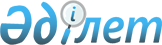 О внесении изменений в решение Жанакорганского районного маслихата от 30 декабря 2020 года №587 "О бюджете поселка Шалхия на 2021-2023 годы"
					
			С истёкшим сроком
			
			
		
					Решение Жанакорганского районного маслихата Кызылординской области от 10 декабря 2021 года № 121. Прекращено действие в связи с истечением срока
      Жанакорганский районный маслихат РЕШИЛ:
      1. Внести в решение Жанакорганского районного маслихата от 30 декабря 2020 года № 587 "О бюджете поселка Шалхия на 2021-2023 годы" (зарегистрировано в реестре государственной регистрации нормативных правовых актов под № 8096 от 08 января 2021 года) следующие изменения:
      пункт 1 указанного решения изложить в новой редакции:
      "1. Утвердить бюджет поселка Шалхия на 2021-2023 годы согласно приложениям 1, 2 и 3, в том числе на 2021 год в следующем объеме:
      1)доходы – 71 142,0 тысяч тенге, в том числе:
      налоговые поступления – 6 793,0 тысяч тенге;
      неналоговые поступления – 23,0 тысяч тенге;
      поступления от продажи основного капитала – 1056,0 тысяч тенге ;
      поступления трансфертов – 63 270,0 тысяч тенге;
      2) затраты – 71 989,4 тысяч тенге;
      3) чистое бюджетное кредитование – 0;
      бюджетные кредит – 0;
      погащение бюджетных кредитов – 0;
      4) сальдо по операциям с финансовыми активами – 0;
      приобритение финансовых активов – 0;
      поступления от продажи финансовых активов государства – 0;
      5) дефицит (профицит) бюджета – -847,4 тысяч тенге;
      6) финансирование дефицита (использование профицита) бюджета – 847,4 тысяч тенге;
      задолжность по поступлениям – 0;
      погашение задолжность – 0;
      используемые остатки бюджетных средств – 847,4 тысяч тенге.".
      Приложение 1 к решению изложить в новой редакции согласно приложению к настоящему решению;
      2. Настоящее решение вводится в действие с 1 января 2021 года и подлежит официальному опубликованию. Бюджет на 2021 год поселка Шалхия
					© 2012. РГП на ПХВ «Институт законодательства и правовой информации Республики Казахстан» Министерства юстиции Республики Казахстан
				
      Секретарь Жанакорганского районного маслихата 

Г.Сопбеков
Приложение к решению
Жанакорганского районного маслихата
от 10 декабря 2021 годы № 121приложение 1 к решению
Жанакорганского районного маслихата
от 30 декабря 2020 года № 587
Категория
Категория
Категория
Категория
Сумма, тыс.тенге
класс
класс
класс
Сумма, тыс.тенге
Подкласс
Подкласс
Сумма, тыс.тенге
Сумма, тыс.тенге
I.ДОХОДЫ
71 142
1
Налоговые поступления
6 793
04
Hалоги на собственность
6 793
1
Hалоги на имущество
118
3
Земельный налог
347
4
Hалог на транспортные средства
6 328
2
Неналоговые поступления
23
01
Доходы от государоственной собственности
23
5
Доходы от аренды имущества, находящегося в государственной собственности
23
3
Поступления от продажи основного капитала
1056
01
Продажа государственного имущества, закрепленного за государственного органа
1056
1
Продажа государственного имущества, закрепленного за государственного органа
1056
4
Поступления трансфертов 
63 270
02
Трансферты из вышестоящих органов государственного управления
63 270
3
Трансферты из бюджетов городов районного значения, сел, поселков, сельских округов
63 270
Функциональная группа
Функциональная группа
Функциональная группа
Функциональная группа
Сумма, тыс.тенге
Администраторы бюджетных программ 
Администраторы бюджетных программ 
Администраторы бюджетных программ 
Сумма, тыс.тенге
Программа
Программа
Сумма, тыс.тенге
Найменование
Сумма, тыс.тенге
II. ЗАТРАТЫ
71 989,4
1
Государственные услуги общего характера
36 138,4
124
Аппарат акима города районного значения, села, поселка, сельского округа
36 138,4
001
Услуги по обеспечению деятельности акима города районного значения, села, поселка, сельского округа
36 138,4
5
Здравохранение
4
124
Аппарат акима района в городе, города районного значения, поселка, села, сельского округа
4
002
Организация в экстренных случаях доставки тяжелобольных людей до ближайшей организации здравоохранения, оказывающей врачебную помощь
4
6
Социальная помощь и социальное обеспечение
4 298
124
Аппарат акима города районного значения, села, поселка, сельского округа
4 298
003
Оказание социальной помощи нуждающимся гражданам на дому
4 298
7
Жилищно-коммунальное хозяйство
8 189
124
Аппарат акима города районного значения, села, поселка, сельского округа
8 189
008
Освещение улиц населенных пунктов
1 534
009
Обеспечение санитарии населенных пунктов
266
011
Благоустройство и озеленение населенных пунктов
6 389
8
Культура, спорт, туризм и информационное пространство
9 425
124
Аппарат акима города районного значения, села, поселка, сельского округа
9 170
006
Поддержка культурно-досуговой работы на местном уровне
9 170
124
Аппарат акима города районного значения, села, поселка, сельского округа
255
028
Проведение физкультурно-оздоровительных и спортивных мероприятий на местном уровне
255
12
Транспорт и коммуникация
8 005,9
124
Аппарат акима города районного значения, села, поселка, сельского округа
8 005,9
045
Капитальный и текущий ремонт дорог в городах районного значения, селах, поселках, сельских округах
8 005,9
13
Прочие
5 929,1
124
Аппарат акима города районного значения, села, поселка, сельского округа
5 929,1
040
Реализация мероприятий для решения вопросов обустройства населенных пунктов в реализацию мер по содействию экономическому развитию регионов в рамках Программы развития регионов до 2020 
5 929,1
3.Чистое бюджетное кредитование
0
4. Сальдо по операциям с финансовыми активами
0
5. Дефицит (профицит) бюджета
-847,4
6. Финансирование дефицита (использование профицита) бюджета
847,4
8
Используемые остатки бюджетных средств
847 4
01
Остатки средств бюджета
847,4
1
Свободные остатки бюджетных средств
847,4